Chapter 2 Section 2 Classifying OrganismsMain Ideas:1. Biologists organize living things into groups  so they are easier to study.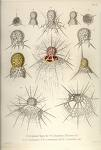 2. The more classification levels that two organisms share, the more characteristics they have in common.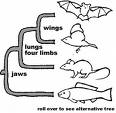 3. Organisms are placed into domains and kingdoms based on their cell type, their ability to make food, and the number of cells in their bodies.Domain = the highest level of organization/  1. Archaea  2. Bacteria 3. EukaryaKingdom      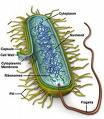 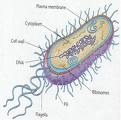 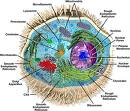 ClassificationHe process of Grouping things together based on their similarities.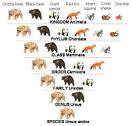 TaxonomyThe scientific study of how living things are classified.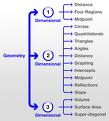 Binomial nomenclatureLinnaeus gave each organism a unique, two part scientific name. Binomial = 2 names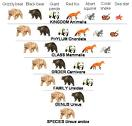 GenusA classification grouping that  contains similar, closely related organisms.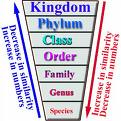 Species A group of similar organisms that can mate with each other and produce offspring that can also mate and reproduce.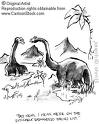 Prokaryotes : bacteria and archaeaOrganisms whose cells lack a nucleus. These include Bacteria and Archaea.Some are autotrophs (can make their own food through photosynthesis) and someare heterotrophs (rely on eating autotrophs for  food).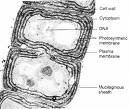 NucleusA dense area in a cell that contains nucleic acids- the chemical instructions that direct the cells activities.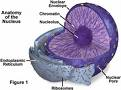 EukaryoteScientists classify organisms in the domain of eukarya into one of four kingdoms: protists, fungi, plants, and animals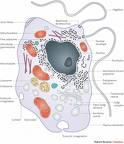 Protists : Single celled organismsThat cannot be classified as autotrophs or heterotrophy.A eukaryotic organism that cannot be classified as an animal , plant, or fungus.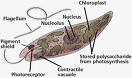 Fungi: are all heterotrophs live by absorbing nutrients form dead or decaying 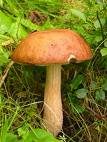 organismsPlants Multi-cellular eukaryotes that live on land. Plants areautotrophs that make their own food. Plants provide theFood for most  heterotrophs 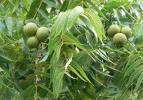 AnimalsAll are multicultural heterotrophy. They have eukaryotic Cells.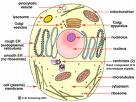 EukaryoteOrganisms with cells that contain a nucleus.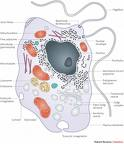 